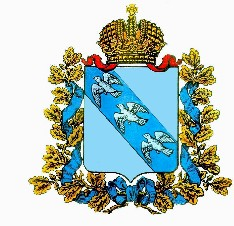 Р Е Ш Е Н И ЕСобрания депутатов Октябрьского сельсоветаРыльского района О внесении изменений в Порядок увольнения (освобождения от должности) лиц, замещающих муниципальные должности в органах местного самоуправления Октябрьского сельсовета Рыльского района, в связи с утратой доверия, утвержденный решением Собрания депутатов Октябрьского сельсовета Рыльского района от 30.08.2018 г № 104 ( в редакции от 29.05.2020 №177) В соответствии с Федеральным законом от 25.12.2008 №273-Ф3 «О противодействии коррупции», по результатам рассмотрения предложения прокуратуры Рыльского района от 02.10.2023 №45-2023, Собрание депутатов Октябрьского сельсовета Рыльского района решило:1. Внести в Порядок увольнения (освобождения от должности) лиц, замещающих муниципальные должности в органах местного самоуправления  Октябрьского сельсовета Рыльского района, в связи с утратой доверия, утвержденного решением Собрания депутатов Октябрьского сельсовета Рыльского района от 30.08.2018 г. № 104 ( в редакции от 29.05.2020 № 177) следующие изменения:- часть 2 Порядка изложить в следующей редакции:«2. Лицо, замещающее муниципальную должность, подлежит увольнению (освобождению от должности) в связи с утратой доверия в случаях:1) непринятия мер по предотвращению и (или) урегулированию конфликта интересов, стороной которого он является, за исключением случаев, установленных федеральными законами;2) непредставления сведений о своих доходах, об имуществе и обязательствах имущественного характера, а также о доходах, об имуществе и обязательствах имущественного характера своих супруги (супруга) и несовершеннолетних детей, представления заведомо неполных сведений, за исключением случаев, установленных федеральными законами, либо представления заведомо недостоверных сведений, если иное не установлено федеральными законами;3) участия на платной основе в деятельности органа управления коммерческой организации, за исключением случаев, установленных федеральным законом;4) осуществления предпринимательской деятельности;5) вхождения в состав органов управления, попечительских или наблюдательных советов, иных органов иностранных некоммерческих неправительственных организаций и действующих на территории Российской Федерации их структурных подразделений, если иное не предусмотрено международным договором Российской Федерации или законодательством Российской Федерации;6) в связи с утратой Доверия в случаях совершения правонарушений, установленных статьями 14.1 и 15 Федерального закона от 02.03.2007 года №25-ФЗ «О муниципальной службе в Российской Федерации.»2.Настоящее решение вступает в силу после его официального опубликования в установленном порядкеПредседатель Собрания депутатовОктябрьского сельсоветаРыльского района                                                                                Н.Г. ГригорьевГлава Октябрьского сельсовета                                                                      С.В. ЛысенкоРыльского района                                              	от15.11.2023№87307342,  Курская область, Рыльский район, с.Степановка307342,  Курская область, Рыльский район, с.Степановка307342,  Курская область, Рыльский район, с.Степановка